Summary of Academic Achievement and Functional PerformanceStudent’s Postsecondary GoalsSummary of Performance (Complete all sections that are relevant to the student.  Attach copies of any assessment/data reports that provide additional or supplementary information, if appropriate.)Recommendations to Assist the Student in Meeting Postsecondary Goals  Other information (include here any other relevant information provided by the student, parent(s), school staff, and/or other agency personnel that may assist the student in transitioning from high school to post-high school):Date Summary of Academic Achievement and Functional Performance by Office of Superintendent of Public Instruction is licensed under a Creative Commons Attribution 4.0 International License.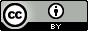 PURPOSE:  For a student who is graduating or exiting special education due to exceeding age eligibility, the school district must provide the student with a summary of the student’s academic achievement and functional performance, including recommendations on how to assist the student in meeting his/her postsecondary goals (WAC 392-172A-03030).  The Summary of Performance is important to assist the student in the transition from high school to higher education, training, and/or employment, and to help establish a student’s eligibility for reasonable accommodations and supports in postsecondary settings.Student Name:Student Name:Student Name:  Date of Birth:  Date of Birth:  Date of Birth:  Date of Birth:  Date of Birth:Year of Graduation/Exit: Year of Graduation/Exit: Year of Graduation/Exit: Year of Graduation/Exit: Year of Graduation/Exit: Primary Language:  Primary Language:  Primary Language:  Primary Language:  Address:Address:Address / city / state / zipAddress / city / state / zipAddress / city / state / zipAddress / city / state / zipAddress / city / state / zipAddress / city / state / zipAddress / city / state / zipAddress / city / state / zipAddress / city / state / zipAddress / city / state / zipAddress / city / state / zipAddress / city / state / zipAddress / city / state / zipAddress / city / state / zipAddress / city / state / zipAddress / city / state / zipAddress / city / state / zipAddress / city / state / zipAddress / city / state / zipAddress / city / state / zipAddress / city / state / zipPhone Number:Phone Number:Phone Number:Phone Number:School District:School District:School District:School District:Student’s primary disability:Student’s primary disability:Student’s primary disability:Student’s primary disability:Student’s primary disability:Student’s primary disability:Student’s primary disability:Student's secondary disability (if applicable):  Student's secondary disability (if applicable):  Student's secondary disability (if applicable):  Student's secondary disability (if applicable):  Student's secondary disability (if applicable):  Student's secondary disability (if applicable):  Student's secondary disability (if applicable):  Student's secondary disability (if applicable):  Student's secondary disability (if applicable):  When was the student’s disability (or disabilities) formally identified?When was the student’s disability (or disabilities) formally identified?When was the student’s disability (or disabilities) formally identified?When was the student’s disability (or disabilities) formally identified?When was the student’s disability (or disabilities) formally identified?When was the student’s disability (or disabilities) formally identified?When was the student’s disability (or disabilities) formally identified?When was the student’s disability (or disabilities) formally identified?When was the student’s disability (or disabilities) formally identified?When was the student’s disability (or disabilities) formally identified?When was the student’s disability (or disabilities) formally identified?When was the student’s disability (or disabilities) formally identified?When was the student’s disability (or disabilities) formally identified?When was the student’s disability (or disabilities) formally identified?When was the student’s disability (or disabilities) formally identified?Date this Summary was completed: Date this Summary was completed: Date this Summary was completed: Date this Summary was completed: Date this Summary was completed: Date this Summary was completed: Date this Summary was completed: Date this Summary was completed: This form was completed by  This form was completed by  This form was completed by  This form was completed by  This form was completed by  This form was completed by  Name:Name:Title:Title:School:Email:Email:Phone:Phone:Postsecondary AreaPostsecondary GoalEducation/Training (required)Employment(required)Independent Living(if appropriate)AreaPresent Level of Performance(e.g., grade level, standard scores,strengths, preferences, needs, etc.)Essential accommodations, assistive technology, and/or modifications utilized in high school.Reading (basic reading/decoding, reading comprehension, reading fluency)Math (calculation skills, algebraic problem solving, quantitative reasoning)Written Language (written expression, writing fluency, spelling)Functional Performance (e.g., -  general ability and problem solving, attention and organization, communication, social skills, behavior, independent living, self-advocacy, learning style, vocational, employment, etc.)Postsecondary AreaRecommendationsEducation/TrainingEmploymentIndependent Living(if appropriate)Other recommendationsA copy of this Summary was provided to the student on:.Signature of district staff providing copy to studentPosition/title